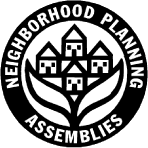 Neighborhood Planning Assembly AttendeesDate of Assembly :_________________ Location:___________________________Please return to your convenor, _________________________, 
or email to cedofd@burlingtonvt.gov12122232342452562672782892910301131123213331434153516361737183819392040